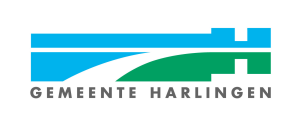 Agenda informatieve openbare commissievergadering Datum	: woensdag 24 juni 2020Aanvang	: 20:45 uur  Locatie	: RSG Simon VestdijkVoorzitter	: R. Leen	20:45 uur	Opening door de voorzitter20:50 uur                      Corona gerelateerde zaken22.00 uur	Sluiting 


Deze vergadering zal plaatsvinden in de RSG Simon Vestdijk en wordt openbaar gemaakt via Radio Stad Harlingen en via de website van de gemeente Harlingen. 